Instructor InformationAmie BeroMillbrook High SchoolRoom 3409 and 3602abero@wcpss.netHelp TimeMornings from 6:55-7:20orAfternoons by appointment
Please come and get help!Grading ScaleClass Website:Through CANVAS:   https://wcpss.instructure.comWant class updates??Join my remind group by texting the message below.Instructor InformationAmie BeroMillbrook High SchoolRoom 3409 and 3602abero@wcpss.netHelp TimeMornings from 6:55-7:20orAfternoons by appointment
Please come and get help!Grading ScaleClass Website:Through CANVAS:   https://wcpss.instructure.comWant class updates??Join my remind group by texting the message below.Course Information:  The high school mathematics course of study is based upon the national Common Core State Standards for Mathematics (CCSS-M) adopted by the North Carolina State Board of Education in June, 2010. In conjunction with NC Math 1, this course deepens and extends       understanding of linear relationships.  Students will also continue to solve          multi-step equations and apply their knowledge to solve real world       applications.   Students will also write and solve systems of equations.The common core math standards can be found at www.corestandards.org**For each session of classroom instruction the student is expected to spend at least thirty minutes outside of class on assignments, review, and preparation. Required Materials:3-ring Binder (Can be shared with other classes. Create a math section)Notebook dividersLoose leaf notebook paperPencilsGraphing calculatorGraphing Calculator Requirements:Students are required to have a GRAPHING calculator for this course.   The TI-83+ or TI-84+ is recommended.   (The TI-Nspire is acceptable as long as you use the TI-84+ faceplate for all quizzes and tests.) You must bring your calculator to class every day.  If the purchase of a calculator is not feasible at this time, MHS has provided teachers with a small set of calculators that are available on a first come first served basis. However, they are not available for you to take home with you for homework/study purposes.Please note:  Not having a graphing calculator is not an excuse for incomplete work.  Students who do not have a graphing calculator will be at a disadvantage in this course and will be unable to complete some of the coursework, including tests and quizzes.  If you have questions concerning this requirement, please contact me.Grades:  Quarter grades are based on percentages and will be calculated by the following:Major assignments:  60%Minor assignments: 40%Major assignments include: Tests and projectsMinor assignments include: Homework, class work, and quizzesFinal Grade =  40% (1st Semester) + 40% (2nd Semester) + 20% (Final Exam)Homework Completion: Homework is due at the start of class the day after it was assigned.  To receive credit the homework must be complete and show all work.  Homework that just shows answers without any supporting work will receive no credit.  Students will receive 100% for full completion with all work shown, 50% for half completion and 0% for not completing their homework. Late homework will be accepted up until the unit test.If you are absent, you are still responsible for completing the homework.Attendance Policy:Don’t miss class!  But, if you do . . .It is your responsibility to find out what you missed and to make it up.   Borrow and copy a classmate’s notes.  Get any handouts missed when you return to class.  Get another student to help you with the material outside of class and/or come in for extra help from me.All assignments will be accepted until the start of the next unit.  If you miss the day before the test, you are still expected to take the test on the scheduled test day. The day before a test is reserved for review days and no new material will be presented. 
Course Expectations:  You can be successful if you take responsibility for your own progress.  Follow directions quickly.Be Positive.Take Responsibility.Tell the truth.Do your best. Always. Help each other.Follow all WHS policies & Procedures.Electronic Device Policy: No electronic or communication devices (including head phones) should be seen, heard, or used in the classroom. Devices that are seen or heard without permission will be collected until the end of the period. Re-test Policy:All courses will offer a Cumulative Recovery Test once per quarter.  The grade on the recovery test will replace the lowest assessment grade.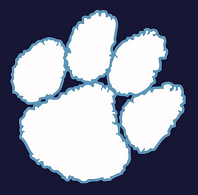 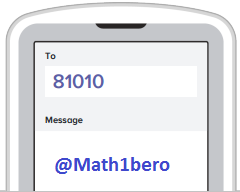 